MESTO ali VAS?Oglej si fotografije in razmisli: VAS ali MESTO?Ali mogoče veš (poznaš) katero MESTO in katera VAS je na fotografijah?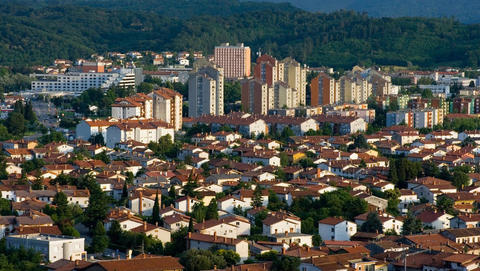 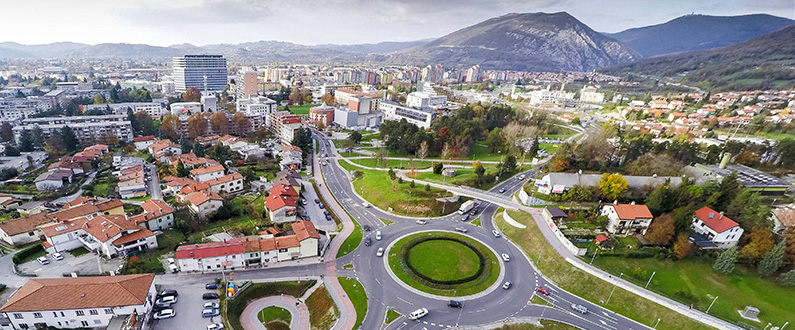 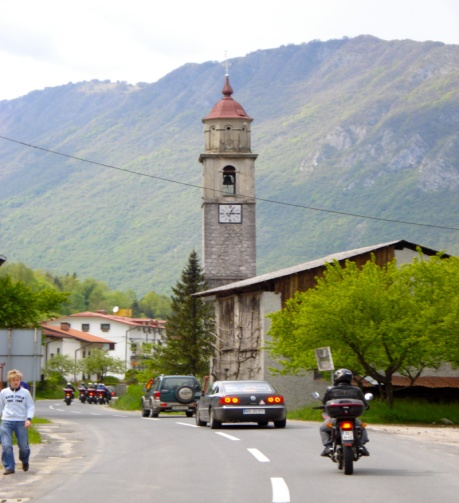 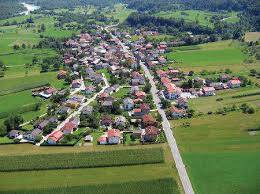 UČNI LIST, KI TI BO POMAGAL IZPOLNITI PREGLEDNICO SPO na str. 70!Ugotovi, kam spada (MESTO ALI VAS) in vpiši v pravo! PAZI – JE POMEŠANO, zato trditve za MESTO lahko pobarvaš ali si označiš z modro barvo, za VAS pa zeleno. Zdaj prepiši v DZ str. 70(Na primer: Redek promet je značilno za VAS)Redek prometRedkeje poseljeno Gosto poseljeno in pozidanoManj prebivalcevS kmetovanjem, hodijo na delo drugamGost prometVeliko prebivalcevTrgovine, banka, zdravstveni dom, kulturni dom , knjižnica, šola …Cerkev, trgovinica, mlekarnicaStolpnice, bloki, visoke ozke hiše, nebotičnikiHiše, samotne kmetijeSo zaposleni v ustanovah, trgovinah, tovarnah